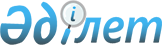 Об организации и объемах общественных работ за счет средств местного бюджета в 2014 году
					
			Утративший силу
			
			
		
					Постановление акимата города Туркестан Южно-Казахстанской области от 27 февраля 2014 года № 215. Зарегистрировано Департаментом юстиции Южно-Казахстанской области 12 марта 2014 года № 2562. Утратило силу в связи с истечением срока применения - (письмо аппарата акима города Туркестан Южно-Казахстанской области от 22 декабря 2014 года № 10116/6404)      Сноска. Утратило силу в связи с истечением срока применения - (письмо аппарата акима города Туркестан Южно-Казахстанской области от 22.12.2014 № 10116/6404).      Примечание РЦПИ.

      В тексте документа сохранена пунктуация и орфография оригинала. 



      В соответствии с пунктом 2 статьи 31 Закона Республики Казахстан от 23 января 2001 года «О местном государственном управлении и самоуправлении в Республике Казахстан», подпунктом 5) статьи 7 Закона Республики Казахстан от 23 января 2001 года «О занятости населения» акимат города Туркестан ПОСТАНОВЛЯЕТ:



      1. Утвердить перечень организации, в которых будут проводиться оплачеваемые общественные работы в 2014 году, виды, объемы общественных работ и источники их финансирования согласно приложению к настоящему постановлению.



      2. Утвердить размер оплаты труда граждан, занятых на общественных работах в размере минимальной заработной платы, установленного законом о республиканском бюджете на соответствующий финансовый год.



      3. Контроль за исполнением настоящего постановления возложить на заместителя акима города Мусаеву Т.



      4. Настоящее постановление вводится в действие по истечении десяти календарных дней после дня его первого официального опубликования.            Аким города                                Б.Аширбеков      

      Утвержден постановлением

      акимата города

      Туркестан от 27 февраля

      2014 года № 215 Перечень организаций, в которых будут проводиться общественные работы в 2014 году, виды, объемы общественных работ и источники их финансирования       Примечание: условия труда общественных работ предусматривается в трудовом договоре, заключаемым между работодателем и гражданином, участвующим в общественных работах.
					© 2012. РГП на ПХВ «Институт законодательства и правовой информации Республики Казахстан» Министерства юстиции Республики Казахстан
				№ Наименование органовСпрос в общественных работников на год, человекВиды и объемы общественных работ Источники финансирования12451Государственное учреждение «Аппарат акима сельского округа Сауран» 14Работа с текущими документами - 200 листов, отправление факсов - 200 листов, набор и распечатка текстов - 200 листов, доставка корреспонденции - 200 писем, уборка улиц и территорий - 3000 квадратных метров, посадка саженцев - 200 штук, разбивка клумб - 150 грядок, озеленение и благоустройство - 1200 квадратных метров, побелка стен – 700 квадратных метровГородской бюджет2Государственное учреждение «Аппарат акима сельского округа Бабайкорган»16Работа с текущими документами - 200 листов, отправление факсов - 200 листов, набор и распечатка текстов - 200 листов, доставка корреспонденции - 200 писем, уборка улиц и территорий - 3000 квадратных метров, посадка саженцев - 200 штук, разбивка клумб - 150 грядок, озеленение и благоустройство – 1200 квадратных метров, побелка стен - 700 квадратных метровГородской бюджет3Государственное учреждение «Аппарат акима сельского округа Жибек-жолы» города Туркестан10Работа с текущими документами - 200 листов, отправление факсов - 200 листов, набор и распечатка текстов - 200 листов, доставка корреспонденции - 200 писем, уборка улиц и территорий - 3000 квадратных метров, посадка саженцев - 200 штук, разбивка клумб - 150 грядок, озеленение и благоустройство – 1200 квадратных метров, побелка стен - 700 квадратных метровГородской бюджет4Государственное учреждение «Аппарат акима сельского округа Шорнак»14Работа с текущими документами - 200 листов, отправление факсов - 200 листов, набор и распечатка текстов - 200 листов, доставка корреспонденции - 200 писем, уборка улиц и территорий - 3000 квадратных метров, посадка саженцев - 200 штук, разбивка клумб - 150 грядок, озеленение и благоустройство – 1200 квадратных метров, побелка стен - 700 квадратных метровГородской бюджет5Государственное учреждение «Аппарат акима сельского округа Ушкайык»

 

 

 

 

 

 

 

 

 

 16Работа с текущими документами - 200 листов, отправление факсов - 200 листов, набор и распечатка текстов - 200 листов, доставка корреспонденции - 200 писем, уборка улиц и территорий - 3000 квадратных метров, посадка саженцев - 200 штук, разбивка клумб - 150 грядок, озеленение и благоустройство – 1200 квадратных метров, побелка стен - 700 квадратных метровГородской бюджет6Государственное учреждение «Аппарат акима сельского округа Жуйнек»16Работа с текущими документами - 200 листов, отправление факсов - 200 листов, набор и распечатка текстов - 200 листов, доставка корреспонденции - 200 писем, уборка улиц и территорий - 3000 квадратных метров, посадка саженцев - 200 штук, разбивка клумб - 150 грядок, озеленение и благоустройство – 1200 квадратных метров, побелка стен - 700 квадратных метровГородской бюджет7Государственное учреждение «Аппарат акима сельского округа Карашык»10Работа с текущими документами - 200 листов, отправление факсов - 200 листов, набор и распечатка текстов - 200 листов, доставка корреспонденции - 200 писем, уборка улиц и территорий - 3000 квадратных метров, посадка саженцев - 200 штук, разбивка клумб - 150 грядок, озеленение и благоустройство – 1200 квадратных метров, побелка стен - 700 квадратных метров Городской й

 бюджет8Государственное «Аппарат акима сельского округа Орангай»

 

 

 

 

 

 

 16Работа с текущими документами - 200 листов, отправление факсов - 200 листов, набор и распечатка текстов - 200 листов, доставка корреспонденции - 200 писем, уборка улиц и территорий - 3000 квадратных метров, посадка саженцев - 200 штук, разбивка клумб - 150 грядок, озеленение и благоустройство – 1200 квадратных метров, побелка стен - 700 квадратных метровГородской бюджет9Государтвенное учреждение «Аппарат акима сельского округа Иассы» 12Работа с текущими документами - 200 листов, отправление факсов - 200 листов, набор и распечатка текстов - 200 листов, доставка корреспонденции - 200 писем, уборка улиц и территорий - 3000 квадратных метров, посадка саженцев - 200 штук, разбивка клумб - 150 грядок, озеленение и благоустройство – 1200 квадратных метров, побелка стен - 700 квадратных метровГородской бюджет10Государственное учреждение «Аппарат акима сельского округа Шага» 16Работа с текущими документами - 200 листов, отправление факсов - 200 листов, набор и распечатка текстов - 200 листов, доставка корреспонденции - 200 писем, уборка улиц и территорий - 3000 квадратных метров, посадка саженцев - 200 штук, разбивка клумб - 150 грядок, озеленение и благоустройство – 1200 квадратных метров, побелка стен - 700 квадратных метров

 Городской бюджет11Государственное учреждение «Аппарат акима сельского округа Ески Икан»

 

 

 

 

 18Работа с текущими документами - 200 листов, отправление факсов - 200 листов, набор и распечатка текстов - 200 листов, доставка корреспонденции - 200 писем, уборка улиц и территорий - 3000 квадратных метров, посадка саженцев - 200 штук, разбивка клумб - 150 грядок, озеленение и благоустройство – 1200 квадратных метров, побелка стен - 700 квадратных метровГородской бюджет12Государственное учреждение «Аппарат акима сельского округа Жана Иқан»14Работа с текущими документами - 200 листов, отправление факсов - 200 листов, набор и распечатка текстов - 200 листов, доставка корреспонденции - 200 писем, уборка улиц и территорий - 3000 кваадратных метров, посадка саженцев - 200 штук, разбивка клумб - 150 грядок, озеленение и благоустройство – 1200 квадратных метров, побелка стен - 700 квадратных метровГородской бюджет 13Товарищество с ограниченной ответственностью «Түркістан жарық-тазалық»60Очистка городской территории - 80000 квадратных метров, озеленение - 45000 квадратных метров, благоустройство - 45000 квадратных метровГородской бюджет14Государственное учреждение «Отдел жилищно-коммунального хозяйства» акимата города Туркестан»109Очистка от мусора городских микрорайонов - 60000 квадратных метров, озеленение - 30000 квадратных метров, благоустройство - 30000 квадратных метров, работа с текущими документами - 300 листов, отправление факсов - 300 листов, набор и распечатка текстов - 200 листов, доставка корреспонденции - 300 писем, уборка улиц и территорий - 3000 квадратных метров, посадка саженцев - 500 штук, разбивка клумб - 450 грядок, побелка стен - 1000 квадратных метровГородской бюджет15Государственное учреждение «Отдел образования города Туркестан»10Работа с текущими документами -100 листов, отправление факсов – 100 листов, набор и распечатка текстов - 100 листов, доставка корреспонденции - 100 писем, уборка улиц и территорий - 3000 квадратных метров, посадка саженцев - 40 штук, разбивка клумб - 20 грядок, побелка стен - 300 квадратных метровГородской 

 

 бюджет16Государственное коммунальное казенное пред приятие «Туркестанская городская центральная больница» управления здравоохранения акимата Южно-Казахстанской области4Помощь в открытии личных карточек больным - 400 штук, работа с текущими документами - 100 листов, набор и распечатка текстов - 100 листов, доставка корреспонденции - 100 писем, уборка территории больницы - 1000 квадратных метров, посадка саженцев - 50 штук, разбивка клумб - 50 грядок, побелка деревьев - 100 штукГородской бюджет17Государственное учреждение «Управление внутренних дел города Туркестан»80Оказание помощи инспектором полиции по программе «Тәртіп», «Сақшы», «Консьерж»Городской бюджет18Туркестанский городской филиал Южно-Казахстанской области Общественного объединения» Народно-Демократическая партия «Нур-Отан» 8Работа с текущими документами - 200 листов, отправление факсов - 200 листов, набор и распечатка текстов - 200 листов, доставка корреспонденции - 200 писем, посадка саженцев - 200 штукГородской бюджет19Коммунальное государственное учреждение «Отдел внутренней политики» акимата города Туркестан6Архивация документов - 1000 штук, доставка документов - 400 штук, включение сведений в базу данныхГородской бюджет20Государственное коммунальное предприятие «Туркестан-су» Государственного учреждения «Отдела жилищно-коммунального хозяйства города Туркестан» Акимата города Туркестан38Помощь в очистке территорий водозаборных башен - 1000 квадратных метров, озеленение - 1000 квадратных метров, благоустройство - 1000 квадратных метров, работа с текущими документами - 100 листов, отправление факсов - 100 листов, набор и распечатка текстов - 100 листов, доставка корреспонденции - 100 писем, уборка улиц и территорий - 3000 квадратных метров, посадка саженцев - 500 штук, разбивка клумб - 450 грядок, побелка стен - 1000 квадратных метровГородской бюджет21Государственное коммунальное предприятие на праве хозяйственного ведения «Түркістан көгалдандыру абаттандыру» отдела жилищно-коммунального хозяйства города Туркестан» акимата города Туркестан 84Посадка и уход за саженцами - 4000 штук Городской бюджет22Государственное учреждение «Отдел предпринимательства города Туркестан»5Оказание помощи в учете 800 штук, доставка писем 150, внесения база данных в компьютерГородской бюджет23Государственное коммунальное предприятие «Отдел культуры и развитие языков города Туркестан»4Оказание помощи в учете 600 штук, доставка писем 100, внесения база данных в компьютер, проведения социально культурных меряоприятииГородской бюджет24Государственное учреждение «Отдел архитектуры и градостроительства города Туркестан»5Помощь в архивации документов 850 штук, доставка писем 350 штук, внесения база данных в компьютерГородской бюджет25Государственное учреждение «Отдел сельского хозяйства и земельных отношении» акимата города Туркестан8Оказание помощи в учете 2000 штук, доставка писем 250, внесения в базу данных в компьютер 500 штукГородской бюджет26 Коммунальное государственное учреждение «Отдел строительства» акимата города Туркестан 8Оказание помощи в учете 800 штук, доставка писем 150, внесения база данных в компьютерГородской бюджет27Коммунальное государственное учреждение «Отдел физической культуры и спорта» акимата города Туркестан6Оказание помощи в учете 600 штук, доставка писем 100, внесения база данных в компьютер, проведения социально-культурных массовых мериоприятийГородской бюджет28Государственное учреждение» Туркестанский городской архив»3Архивация документов - 4000 штук, доставка документов - 400 штук, включение сведений в базу данныхГородской бюджет29Туркестанский филиал Республиканского государственного казенного предприятия «Центр по недвижимости по Южно-Казахстанской области» Комитета регистрационной службы и оказания правовой помощи Министерства юстиции Республики Казахстан8Архивация документов - 4000 штук, доставка документов - 400 штук, включение сведений в базу данныхГородской бюджет30Министерство культуры и информации Республики Казахстан комитет культуры РГУ» Государственный историко-культурный заповедник музей «Азрет Султан»5Помощь в очистке территорий - 1000 квадратных метров, озеленение - 1000 квадратных метров, благоустройство - 1000 квадратных метров, уборка улиц и территорий - 3000 квадратных метров, посадка саженцев - 100 штук, разбивка клумб - 150 грядок, побелка стен - 1000 квадратных метровГородской бюджет31Прокуратура Южно-Казахстанской области16Озеленение и благоустройства територий - 200 квадратных метров, уборка служебных помещении - 600 квадратных метров, доставка ценных бумаг, бандеролей, почтыГородской бюджет32Государственное коммунальное казенное предприятие Областной перинатальный центр № 3»6Архивация документов - 600 штук, доставка документов - 120 штук, включение сведений в базу данных

Помощь в очистке территорий - 300 квадратных метров, озеленение - 300 квадратных метров, благоустройство - 300 квадратных метров, посадка саженцев - 100 штук, разбивка клумб - 150 грядок.Городской бюджет33Товарищество с ограниченной ответственностью «Городская газета «Түркістан»-«Туркистон»5Архивация документов - 600 штук, доставка документов - 120 штук, включение сведений в базу данных.Городской бюджетВсего:650